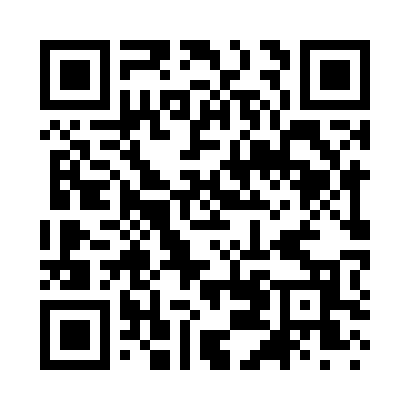 Ramadan times for Chicago, Illinois, USAMon 11 Mar 2024 - Wed 10 Apr 2024High Latitude Method: Angle Based RulePrayer Calculation Method: Islamic Society of North AmericaAsar Calculation Method: ShafiPrayer times provided by https://www.salahtimes.comDateDayFajrSuhurSunriseDhuhrAsrIftarMaghribIsha11Mon5:525:527:081:004:186:536:538:1012Tue5:505:507:061:004:186:546:548:1113Wed5:485:487:051:004:196:556:558:1214Thu5:475:477:0312:594:206:576:578:1315Fri5:455:457:0112:594:206:586:588:1416Sat5:435:437:0012:594:216:596:598:1617Sun5:415:416:5812:594:217:007:008:1718Mon5:405:406:5612:584:227:017:018:1819Tue5:385:386:5512:584:237:027:028:1920Wed5:365:366:5312:584:237:037:038:2021Thu5:345:346:5112:574:247:057:058:2222Fri5:325:326:4912:574:247:067:068:2323Sat5:315:316:4812:574:257:077:078:2424Sun5:295:296:4612:574:257:087:088:2525Mon5:275:276:4412:564:267:097:098:2726Tue5:255:256:4312:564:267:107:108:2827Wed5:235:236:4112:564:277:117:118:2928Thu5:215:216:3912:554:277:127:128:3029Fri5:195:196:3712:554:287:137:138:3230Sat5:185:186:3612:554:287:157:158:3331Sun5:165:166:3412:544:297:167:168:341Mon5:145:146:3212:544:297:177:178:352Tue5:125:126:3112:544:307:187:188:373Wed5:105:106:2912:544:307:197:198:384Thu5:085:086:2712:534:317:207:208:395Fri5:065:066:2612:534:317:217:218:416Sat5:045:046:2412:534:327:227:228:427Sun5:025:026:2212:524:327:237:238:438Mon5:015:016:2112:524:327:247:248:459Tue4:594:596:1912:524:337:267:268:4610Wed4:574:576:1712:524:337:277:278:47